Who: You are invited to experience God in Mission. What: We will be working with Anchor Park UMC. We go to serve. This experience of a mission trip in Haiti  is              Like no other. Seeing God’s handy work in               Creation as well as the wonderful people of                    Haiti.Where: We will be journeying to HaitiWhen: Summer of 2017 date TBDWhy: This is our chance to be the hands and feet of God. to help give sight through an eye glass clinic. How: Now is the time to start praying and planning and fundraising for this trip.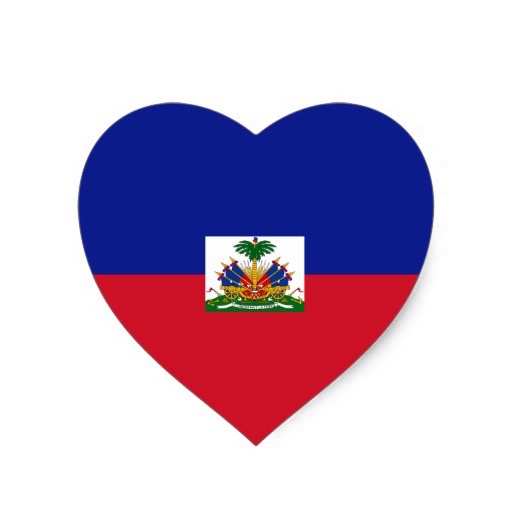 Cost $TBDHalf due by March 1, 2017For more information please contact Email: revdaves@yahoo.com This cost includes Airfare food lodging as well as entertainment. The other cost will be food when traveling and souvenirs you may want. 